D3.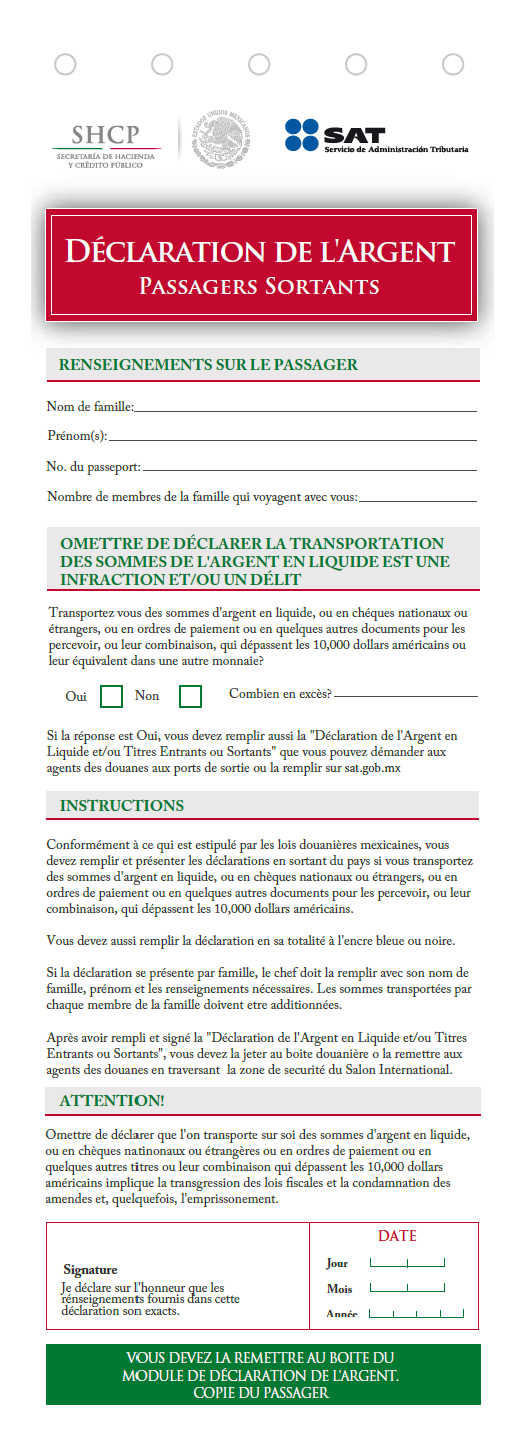 